De wedstrijdcommissie van de Hengelaarsbond vóór Leiden en Omstreken organiseert :Op zondag 24 november 2024.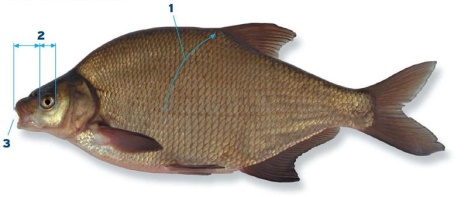 Prijsuitreiking zondag 22 december 2024  vanaf 14.00 uur. Zaalopen 13.30 uur. Prijzen: keuze uit verschillend vlees. Ook houdenwij weer een loterij met schitterende prijzen.Reglement en organisatie:Wedstrijdwater wordt voor aanvang van de wedstrijd op zondag 12 november bekend gemaakt. Dit wordt waarschijnlijk de Zijl of de Rijn. Trekking plaats L.O.I.Er wordt gevist met de vaste stok. Maximale lengte van 11.5 meter. Er wordt gevist op gewicht.We vissen van 09.00 uur t/m 13.00 uur.Kaarten afhalen in het clubgebouw Marie Diebenplaats 110 2324 NG te Leiden tussen  07.30 uur en 08.00 uur.Alle vis telt, uitgezonderd snoek, snoekbaars en paling.Er mag met 1 hengel beaast gevist worden. Een reservehengel of topset mag niet beaast op de kant of in het water liggen.Bij onweer of dreigend onweer kan de wedstrijd worden gestaakt.Bij onenigheid over het reglement of waar het reglement niet in voorziet, is de beslissing van de wedstrijdcommissie bindend. Vissers die geen volledig ingevuld steknr bewijs kunnen tonen worden van prijzen uitgesloten. Ook leden die niet meegevist hebben worden uitgesloten van de prijzen.Ook dit jaar vissen we iets vroeger i.v.m. het weer.                                        